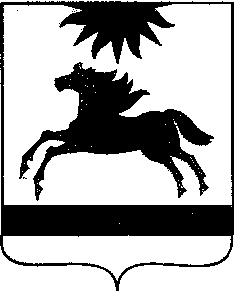  ЧЕЛЯБИНСКАЯ ОБЛАСТЬ СОБРАНИЕ ДЕПУТАТОВ АРГАЯШСКОГО МУНИЦИПАЛЬНОГО РАЙОНА РЕШЕНИЕ« 05 » февраля 2020 г.     № 15                                                         В соответствии  с Законом Челябинской области от 30.12.2019 № 75-ЗО о внесении изменений в статьи 3-2 и 3-6 Закона Челябинской области № 353-ЗО от 29.01.2019 "О противодействии коррупции в Челябинской области", с Федеральным законом от 06.10.2003 N 131-ФЗ "Об общих принципах организации местного самоуправления в Российской Федерации",      Собрание депутатов Аргаяшского муниципального района РЕШАЕТ: 1. Утвердить Положение о порядке применения к депутату, члену выборного органа местного самоуправления, выборному должностному лицу местного самоуправления мер ответственности (приложение). 2. Настоящее Решение вступает в силу со дня его официального опубликования.Председатель Собрания депутатов                                                     Т.М. Антоняк Приложениек Решению Собрания депутатовАргаяшского муниципального районаот « 05 »  02. 2020 г. № 15Положениео порядке применения к депутату, члену выборного органа местного самоуправления, выборному должностному лицу местного самоуправления мер ответственности1. Настоящее положение направлено на определение порядка применения к депутату, члену выборного органа местного самоуправления, выборному должностному лицу местного самоуправления Аргаяшского муниципального района, представившим недостоверные или неполные сведения о своих доходах, расходах, об имуществе и обязательствах имущественного характера, а также сведения о доходах, расходах, об имуществе и обязательствах имущественного характера своих супруги (супруга) и несовершеннолетних детей, если искажение этих сведений является несущественным, мер ответственности, предусмотренных частью 7.3-1 статьи 40 Федерального закона от 06.10.2003 N 131-ФЗ "Об общих принципах организации местного самоуправления в Российской Федерации" (далее - Федеральный закон).2. К категории лиц, указанных в пункте 1 настоящего положения относятся:1) Глава Аргаяшского муниципального района;2) Депутаты Собрания депутатов Аргаяшского муниципального района, осуществляющие свои полномочия на постоянной и непостоянной основе.3. При поступлении в Собрание депутатов Аргаяшского муниципального района (далее - Собрание) заявления Губернатора Челябинской области о применении к лицу мер ответственности, предусмотренных частью 7.3-1 статьи 40 Федерального закона, (далее - заявление), председатель Собрания депутатов Аргаяшского муниципального района в течение 3 (трех) рабочих дней, со дня поступления заявления, направляет данное заявление в Комиссию по контролю за достоверностью сведений о доходах, расходах, об имуществе и обязательствах имущественного характера, представляемых депутатами Собрания депутатов Аргаяшского муниципального района и Главой Аргаяшского муниципального района (далее - Комиссия).4. Председатель Комиссии при поступлении заявления, предусмотренного пунктом 3 настоящего Положения:1) принимает решение о проведении заседания Комиссии, которое должно состояться не ранее 3 (трех) рабочих дней, но не позднее 20 дней со дня поступления указанного заявления;2) не позднее 3 (трех) рабочих дней до даты проведения заседания Комиссии уведомляет лицо, в отношении которого поступило заявление, о дате, времени и месте рассмотрения вопроса о применении к нему  мер ответственности;3) разъясняет любым доступным способом, позволяющим подтвердить факт разъяснения, порядок принятия решения о применении мер ответственности лицу, в отношении которого поступило заявление;4) предлагает лицу, в отношении которого поступило заявление, дать письменные пояснения по существу выявленных нарушений, которые будут оглашены при рассмотрении заявления Комиссией.5. На заседании Комиссии при рассмотрении заявления рассматриваются все обстоятельства, являющиеся основанием для применения мер ответственности, предусмотренные частью 7.3-1 статьи 40 Федерального закона "Об общих принципах организации местного самоуправления в Российской Федерации", лицу, указанному в пункте 2 настоящего положения.Председатель комиссии (лицо, его заменяющее):оглашает поступившее заявление;2) разъясняет присутствующим членам комиссии о недопустимости конфликта интересов при рассмотрении вопроса о применении меры ответственности и предлагает указать наличие такого факта у лиц, присутствующих на заседании, и при его наличии самоустраниться либо предлагает членам комиссии решить вопрос об отстранении от принятия решения о применении меры ответственности члена комиссии, у которого имеется или может возникнуть личная заинтересованность, которая может привести к конфликту интересов;3) оглашает письменные пояснения лица, в отношении которого поступило заявление, и предлагает ему выступить по рассматриваемому вопросу;4) предлагает членам комиссии, присутствующим на заседании, высказать мнения относительно рассматриваемого вопроса.6. После рассмотрения всех обстоятельств, Комиссией принимаются рекомендации о том, что к лицу, указанному в пункте 2 настоящего положения, представившему недостоверные или неполные сведения о своих доходах, расходах, об имуществе и обязательствах имущественного характера, а также сведения о доходах, расходах, об имуществе и обязательствах имущественного характера своих супруги (супруга) и несовершеннолетних детей, если искажение этих сведений является несущественным, может быть применена одна из следующих мер ответственности:1) предупреждение;2) освобождение лица, указанного в пункте 2 настоящего положения, от должности в представительном органе муниципального образования, выборном органе местного самоуправления с лишением права занимать должности в представительном органе муниципального образования, выборном органе местного самоуправления до прекращения срока его полномочий;3) освобождение от осуществления полномочий на постоянной основе с лишением права осуществлять полномочия на постоянной основе до прекращения срока его полномочий;4) запрет занимать должности в представительном органе муниципального образования, выборном органе местного самоуправления до прекращения срока его полномочий;5) запрет исполнять полномочия на постоянной основе до прекращения срока его полномочий.7.По результатам заседания Комиссии, в  течение 7  дней со дня заседания Комиссии, составляется протокол, на основании которого подготавливаются и направляются рекомендации в Собрание, для принятия решения о применении мер ответственности, предусмотренных частью 7.3-1 статьи 40 Федерального закона "Об общих принципах организации местного самоуправления в Российской Федерации".8. Неявка на заседание Комиссии лица, в отношении которого поступило заявление, своевременно извещенного о  дате, времени и месте рассмотрения вопроса, не препятствует рассмотрению заявления.9. Принятые рекомендации не позднее 10 дней с момента их принятия, должны быть вручены лицу, в отношении которого рассматривалось заявление под роспись,  либо направлены по почте. 10. Копия заявления, указанного в пункте 3 настоящего положения, копия протокола заседания Комиссии, рекомендации Комиссии направляются в Собрание для принятия решения о применении к лицу, относительно которого они поступили, меры ответственности.11. Принятие Решения о применение меры ответственности, указанных в части 7.3-1 статьи 40 Федерального закона, проводится процедурой открытого голосования принимаемым большинством голосов от установленной численности депутатов Собрания.12. Решение Собрания о применении одной из мер ответственности предусмотренных частью 7.3-1 статьи 40 Федерального закона к лицу, в отношении которого поступило заявление, принимается в течение двух месяцев со дня поступления рекомендаций Комиссии и не позднее трех месяцев со дня поступления заявления Губернатора Челябинской области.13. Лицо, в отношении которого поступило заявление и рекомендации Комиссии, уведомляется в письменной форме не позднее трех рабочих дней о дате,  времени и месте проведения заседания Собрания, на котором будет рассматриваться вопрос о применении к нему меры ответственности.14. В ходе рассмотрения вопроса на заседании Собрания по поступившему заявлению и рекомендациям, председатель Собрания:оглашает поступившие заявление Губернатора Челябинской области и рекомендации Комиссии;оглашает меры ответственности, предусмотренные частью 7.3-1 статьи 40 Федерального закона;разъясняет присутствующим депутатам недопустимость конфликта интересов при рассмотрении вопроса о применении меры ответственности и предлагает указать наличие такого факта у лиц, присутствующих на заседании, и при его наличии самоустраниться либо предлагает депутатам Собрания решить вопрос об отстранении от принятия решения о применении меры ответственности депутата, имеющего конфликт интересов;объявляет о наличии кворума для решения вопроса о применении меры ответственности;предлагает лицу, в отношении которого поступило заявление выступить по рассматриваемому вопросу;предлагает депутатам и иным лицам, присутствующим на заседании Собрания, высказать мнения относительно рассматриваемого вопроса;15. Неявка на заседание Собрания лица, в отношении которого поступило заявление и рекомендации, указанные в пункте 9 настоящего положения, своевременно извещенного о дате, месте и времени заседания Собрания, не препятствует рассмотрению вопроса о применении меры ответственности и принятию соответствующего решения Собрания.16. Копия принятого решения о применении меры ответственности в течение трех рабочих дней вручается под роспись либо направляется по почте лицу, в отношении которого принято решение. 17. Лицо, в отношении которого принято решение, вправе обжаловать решение о применении к нему меры ответственности  в судебном порядке.18. Копии вышеуказанного решения Собрания направляются Губернатору Челябинской области.Об утверждении Положения о порядке применения к депутату, члену выборного органа местного самоуправления, выборному должностному лицу местного самоуправления мер ответственности